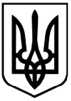 КАРЛІВСЬКА МІСЬКА РАДАКарлівського району Полтавської областісімнадцята сесія сьомого скликання
Р І Ш Е Н Н Явід  21 березня 2017 року                                                                             м. Карлівка«Про затвердження Порядку присвоєння, внесення змін та анулювання адрес об'єктам  нерухомості, розташованим на території міста Карлівка»Керуючись статей 31,33,37,25, ч.4 ст.54 ст.40 Закону України "Про місцеве самоврядування в Україні" з метою приведення у відповідність до чинного законодавства порядку присвоєння адрес об’єктам нерухомості на території міста Карлівка міська рада,ВИРІШИЛА:Затвердити Порядок присвоєння, внесення змін та анулювання  адрес об'єктам  нерухомості, розташованим на території міста Карлівка (Додаток 1), акт депутата про призначення поштової адреси на житловий будинок (Додаток 2).Організацію виконання рішення покласти на заступника міського голови з питань діяльності виконавчих органів, начальника відділу соціально - економічного та стратегічного розвитку міста та спеціалістів юридичного відділу.Контроль за його виконанням покласти першого заступника міського голови.Міський голова	                                			О.С. НаконечнийГубарь В.В.Голосували: «за» депутати (із 14 присутніх) Намолов В.Є., Батькова В.О., Прогнімак О.С., Макеєва В. Л., Матяш В.В., Карпенко Н. О., Панібог А.Л., Тютюнник Ю.Л., Бабінець І.М., Скачков О.Л., Буланий О.М., Гончар Л.О., Стовбун С.В., Стовбун О.Л., міський голова Наконечний О.С. (15 чол.)ПОГОДЖЕНО:Перший заступник міського голови							С.М. ТарасовськийЗаступник головиз питань діяльності виконавчих органів						І.В. ГрінблатНачальника відділу соціально – економічного та стратегічного розвитку міста				В.В. ГубарьДодаток №1до рішення  сімнадцятої сесії сьомого скликання  від 21 березня 2017 рокуПорядок присвоєння, внесення змін та анулювання  адрес об'єктам  нерухомості, розташованим на території міста Карлівка1. ЗАГАЛЬНІ ПОЛОЖЕННЯ1.1. Порядок про присвоєння адрес об'єктам нерухомості, розташованим на території міста Карлівка (далі – Порядок) визначає на території населених пунктів Карлівської міської ради єдині правила присвоєння адрес земельним ділянкам і нерозривно зв'язаним з ними будівлям і спорудам, встановлює єдині правила визначення адрес, їх склад і структуру.1.2. Дія даного Порядку поширюється на всі види адресної інформації (адреси) щодо об'єктів нерухомості всіх форм власності.1.3. Кожному об'єкту нерухомості присвоюється унікальна адреса на території міста Карлівка.1.4. Адреси присвоюються за заявами юридичних та фізичних осіб, органів державної виконавчої влади щодо об'єктів нерухомості державної власності (далі – заявники).1.5. Присвоєння, зміна, анулювання адрес здійснюється на підставі рішення виконавчого комітету Карлівської міської ради.1.6. Поштові адреси не присвоюються тимчасовим спорудам торговельного, побутового, соціально – культурного чи іншого призначення для здійснення підприємницької діяльності, некапітальним спорудам, що розташовані на земельній ділянці, переміщення яких можливе без їх знецінення та зміни призначення.2. ВИЗНАЧЕННЯ ТЕРМІНІВАдреса – структурована словесна (на відміну від цифрової кадастрової) сукупність реквізитів, що однозначно визначають положення об'єкта адресації на території міста та селищ відносно пойменованих елементів вулично-дорожньої мережі міста.Елементи вулично – дорожньої мережі – явно виражені частини території міста, що забезпечують транспортні і пішохідні зв'язки між житловими будинками, а також між житловими будинками і промисловими зонами, суспільними центрами, кварталами, наступних типів:вулиця (вул.) – дорога, що має забудову з обох боків, і, як правило, має довжину більше, ніж один квартал;дорога (дор.) – смуга землі, призначена для руху транспорту і пішоходів. Є фрагментом вулично – дорожньої мережі;провулок (пров.) – дорога, з двобічною забудовою, що з'єднує дві, чи більше, вулиці та має довжину у один – два, іноді більше, квартали;в'їзд (в-д) – відтинок дороги з забудовою в середині кварталу, як правило, не має наскрізного проїзду;проїзд (пр-д.) – дорога, з двобічною забудовою, що з'єднує дві, чи більше, вулиці та має довжину у один – два, іноді більше, квартали; те саме що й провулок. Проїздами найменують, як правило, елементи вулично – дорожньої мережі з рідкою, нерегулярною чи нежилою (промисловою) забудовою.Пойменовані елементи вулично-дорожньої мережі - елементи вулично-дорожньої мережі, яким присвоєно найменування.Найменування елемента вулично – дорожньої мережі – узагальнююче поняття, яке складається з назви елемента вулично – дорожньої мережі та його типу (вул. Успенська та ін.).Об'єкти нерухомого майна (далі об'єкти нерухомості) – земельні ділянки, а також об'єкти, розташовані на земельній ділянці (будівля, споруда тощо), переміщення яких є неможливим без знецінення та зміни їх призначення.Будівля – об'єкт нерухомості: жилі та нежилі будинки, призначені для проживання або повсякденного використання.Квартира, офіс, кабінет, кімната, корпус, гараж (кв., оф., каб., кім., корп., гар.) – приміщення, елемент внутрішньої структури будівлі.Гараж – приміщення для стоянки, а іноді і ремонту автомобілів, мотоциклів та інших транспортних засобів, може бути як частиною житлового будинку (вбудовано-прибудовані гаражі), так і окремим будовою.Споруда – будівля, призначена в основному для технологічних функцій.Земельна ділянка – частина поверхні землі, межі якої описані і засвідчені у встановленому порядку.Об'єкти адресації – усі об'єкти нерухомості: Первинний об'єкт адресації – земельна ділянка, будівля, яка визначає основне цільове призначення об'єкта нерухомості.Вторинний об'єкт адресації – просторова частина первинного об'єкта нерухомості, що є самостійним об'єктом цивільного обігу.Елемент адреси – реквізит, що описує місце розташування об'єкта нерухомості на території міста.Номер будинку, споруди – реквізит адреси об'єкта адресації, що складається з послідовності цифр із можливим додаванням буквеної літери (А, Б, В, Г і т.д., крім букв Е, Є, З, Ч, Й, X, Ь).Кадастровий номер земельної ділянки — унікальний номер, який присвоюється при формуванні земельної ділянки та зберігається за нею на весь час її існування.Інвентарний номер об'єкта нерухомості — унікальний номер об'єкта нерухомості, який присвоюється йому при здійсненні інвентаризації, і зберігається, поки об'єкт нерухомості існує як єдиний об'єкт зареєстрованого права.Присвоєння адреси (адресація) об'єкту нерухомості – процедура присвоєння порядкового номеру об'єкту нерухомості на пойменованому елементі вулично-дорожньої мережі.Зміна адреси – процедура переприсвоєння адреси у зв'язку з перейменуванням елементів вулично – дорожньої мережі міста або зміною інших реквізитів адреси.3. ПРИСВОЄННЯ НАЙМЕНУВАНЬ ЕЛЕМЕНТАМВУЛИЧНО-ДОРОЖНЬОЇ МЕРЕЖІ 3.1. Формування елементів вулично – дорожньої мережі міста здійснюється при розробці генерального плану міста і проектів детального планування окремих територій.3.2. Присвоєння і зміна найменувань елементам вулично – дорожньої мережі міста здійснюється у відповідності до статті 37 Закону України «Про місцеве самоврядування в Україні» та Статуту територіальної громади міста Карлівка.4. ПРАВИЛА АДРЕСАЦІЇ ОБ'ЄКТІВ НЕРУХОМОСТІ4.1. Адреса містить наступні реквізити: найменування елемента вулично-дорожньої мережі, порядковий номер об'єкта нерухомості (первинний об'єкт адресації), номер частини об'єкта нерухомості – корпус, квартира і т.д. (вторинний об'єкт адресації). 4.2. Об'єкт нерухомості адресується відносно пойменованого елемента вулично – дорожньої мережі міста Карлівка.4.3. Адресація об'єктів нерухомості здійснюється у відповідності з встановленими нижче правилами.4.3.1. Вулиці зазначаються в адресі таким чином: спочатку вказується один із типів вулиці, а потім її назва.4.3.2. Назви вулиць, які складаються з імені та прізвища, зазначаються в адресі таким чином: спочатку ім’я, а потім прізвище.4.3.3. Присвоєння адреси і нумерація будинків, що утворюють безупинний фронт забудови, здійснюється від центра населеного пункту до периферії з непарними номерами по лівій стороні вулиці і з парними номерами – по правій.4.3.4. Будинкам, що знаходяться на перетині вулиць різних категорій, присвоюється адреса по вулиці більш високої категорії відповідно до встановленої класифікації магістральних вулиць у відповідності з ДБН 360-92 «Містобудування. Планування і забудова міських і сільських поселень».4.3.5. Будинкам, що знаходяться на перетині вулиць рівних категорій, присвоюється адреса по вулиці, на яку виходить головний фасад будинку. У випадку, якщо на ріг виходять два рівнозначних фасади одного будинку, адреса присвоюється по вулиці, що йде в напрямку від центра населеного пункту.4.3.6. Присвоєння адреси будинкам, що утворюють периметр площі, здійснюється по годинній стрілці, починаючи від головної магістралі з боку центра. При цьому послідовність номерів будинків на наскрізних вулицях, що примикають до площі, переривається. 4.3.7. Нумерація будинків, розташованих між двома вже адресованими будинками, корпусами чи будівлями з послідовними номерами («вставки» об'єктів), здійснюється, з використанням меншого номера відповідного об'єкта з додаванням до нього літери.4.3.8. Зовнішні прибудови до будинку, які розташовані поза контуром його капітальних зовнішніх стін і не мають проходу з прибудови в будинок при наявності окремого входу, а також мають інше функціональне призначення, можуть адресуватися у встановленому порядку як самостійні будинки.4.3.9. Адресна прив'язка будинків, у смузі відводу залізниці здійснюється з указівкою напрямку залізниці й існуючого кілометражу.4.3.10. Жилим (житловим) будинкам, домоволодінням, квартирам присвоюється адреса, яка складається з назви вулиці, номера будинку (домоволодіння), номера корпусу (за наявності) та номера квартири (за наявності). Номер будинку (домоволодіння) позначається відповідною арабською цифрою, номер корпусу відповідною арабською цифрою після слова «корпус», номер квартири – відповідною арабською цифрою після слова «квартира». Наприклад: вул. Успенська, 27, корп. 2, кв. 2.4.3.11. Нежилим (нежитловим) будинкам, їх комплексам, окремим частинам нежилих  (нежитлових) будинків присвоюється адреса, яка складається з назви вулиці, номера будинку об’єкта нерухомого майна та номера частини об’єкта нерухомого майна (за наявності). Номер об’єкта позначається відповідною арабською цифрою, а номер частини будинку з вказівкою  номера приміщення чи корпусу відповідною арабською цифрою.Наприклад: вул. Успенська, 27, прим.1.	4.3.12. У разі, коли у власника об’єкта нерухомого майна на законних підставах виникло право власності на об’єкт нерухомого майна, який знаходився у складі інших об’єктів нерухомого майна, що мали єдину адресу (домоволодіння, комплекс нежилих будинків), то такий об’єкт нерухомого майна позначається номером цього домоволодіння або комплексу нежилих будинків з вказівкою номера корпусу з відповідною арабською цифрою. Термін «корпус» може застосовуватися для позначення окремого будинку, що знаходився у складі домоволодіння, комплексів нежилих будинків і є самостійним об’єктом права власності.4.3.13. При присвоєнні адрес кільком будинкам, що знаходилися у складі одного домоволодіння, комплексу нежилих будинків і є самостійними об’єктами права власності, цифри для позначення номерів відповідних будинків визначаються від 1... і нескінченно, виходячи з порядку надходження відповідних заяв власників. Наприклад: по вул. Успенська, 25, будинки, що складали цілісний майновий комплекс заводу “N”, відчужені двом власникам. У цьому випадку надана адреса буде виглядати наступним чином: вул. Успенська, 25, корп. 1; вул. Успенська, 25, корп. 2.4.3.14. Якщо присвоєння адреси окремому будинку, що знаходився у складі домоволодіння, комплексу нежилих будинків і є самостійним об’єктом права власності, за номером, який був наданий домоволодінню або комплексу нежилих будинків, не відповідає фактичному місцю розташування такого будинку, то присвоєння йому адреси здійснюється за назвою тієї вулиці, де він фактично знаходиться, за правилами, встановленими цим Порядком.4.3.15. При присвоєнні адреси окремій частині будинку, яка знаходилась у складі домоволодіння, комплексу нежилих будинків, окрема частина будинку позначається номером цього домоволодіння або комплексу нежилих будинків з вказівкою номера корпусу чи приміщення з відповідною арабською цифрою.Наприклад: власник об’єкта нерухомого майна придбав у власність нежилий будинок, який знаходився у складі комплексу нежилих будинків по вул. Успенська, 25. За заявою власника придбаному будинку була надана адреса: вул. Успенська, 25, корп. 1. Згодом у вказаному будинку іншій особі були відчужені нежилі приміщення для розміщення офісу. У цьому випадку таким нежилим приміщенням надається адреса: вул. Успенська, 25 корп. 1, прим. 1.4.3.16. У разі потреби в присвоєнні адреси об’єкту нерухомого майна, власник (власники), який (які) набув (набули) права власності на нього (його окрему частину) та звернувся (звернулися) у встановленому порядку до виконкому Карлівської міської ради, адреса присвоюється відповідно до вимог цього Порядку зі збереженням позначень, використаних в адресі, яка була надана раніше. Наприклад: особа придбала частину офісних приміщень, яким раніше була присвоєна адреса: вул. Успенська, 25 А. Зазначена адреса змінена не була. У цьому випадку адреса придбаної частини офісних приміщень буде виглядати наступним чином: вул. Успенська, 25 А, прим. 1.4.3.17. При присвоєнні адреси окремо розташованим індивідуальним гаражам (які не відносяться до господарських будівель житлових, садових та дачних будинків), та мають всі дозвільні та правовстановлюючі документи,  адреса надається наступним чином: вказується адреса основного будинку (первинний об'єкт адресації) з додаванням його номеру великої букви «А» та словом «гараж №» та арабськими цифрами номеру окремого гаражу. Наприклад, власник отримав дозвільні документи на будівництво гаражу, збудував, оформив свідоцтво про право власності на індивідуальний гараж та свідоцтво про право власності на земельну ділянку (або оренду) під будівлею гаражу, адреса буде виглядати наступним чином: м. Карлівка, вул. Успенська, 94 – А, гараж №1.4.4. Адреса земельної ділянки (незабудованої земельної ділянки) визначається з урахуванням сформованої адресації прилеглих об'єктів нерухомості відповідно до пункту 4.3 даного Положення.4.5. Адресація земельних ділянок, на яких розташовані будинки та споруди, здійснюється наступним чином:4.5.1. Якщо на земельній ділянці знаходиться один об'єкт нерухомості, адресою ділянки визнається адреса цього об'єкту.4.5.2. Адресою земельної ділянки, яка забудована декількома будинками, спорудами, визнається адреса основного будинку, споруди, функціональне призначення якого відповідає основному цільовому призначенню земельної ділянки. У випадку, якщо це неможливо, основним будинком може бути адміністративний будинок, що входить у єдиний майновий комплекс.5. ПОРЯДОК ПРИСВОЄННЯ АДРЕС ОБ'ЄКТАМ НЕРУХОМОСТІ5.1. Для присвоєння, внесення зміни або анулювання адреси об'єкту нерухомості (первинному об'єкту адресації) заявник подає на ім'я Карлівського міського голови відповідну заяву.5.1.1. Для новозбудованих об'єктів до заяви додаються наступні документи:- копії установчих документів (юридичні особи), паспорт, ідентифікаційний номер (фізичні особи);- документи, що підтверджують право власності або користування земельною ділянкою;- документи, що засвідчують відповідність закінченого будівництвом об'єкту проектній документації, державним будівельним нормам, стандартам і правилам;-  копію технічного паспорту будівлі;- схема розташування об’єкту адресації, виготовлена відповідальним спеціалістом відділу соціально – економічного та стратегічного розвитку міста Карлівської міської ради;- акт депутата Карлівської міської ради відповідного округу про призначення поштової адреси (Додаток 2);- інформаційну довідку з ПП Полтавське БТІ «Інвентаризатор» про можливість використання даної адреси.5.1.2. Підставами для зміни адреси жилих будинків, будівель, споруд є: -   перейменування вулиць; -  поділ об'єктів нерухомості на самостійні частини, об'єднання об'єктів, упорядкування елементів забудови тощо.5.1.2.1. Для внесення змін до адреси об'єкту до заяви додаються наступні документи:- копії установчих документів (юридичні особи), паспорт, ідентифікаційний номер (фізичні особи);- копія правовстановлюючих документів, що посвідчують право власності на об'єкт нерухомого майна;- підтвердження про зміну поштової адреси (номер будинку, назва вулиці або провулку) комунального підприємства «Архітектурне бюро Карлівського району» ;- схема розташування об’єкту адресації ( для існуючих гаражів), виготовлена відповідальним спеціалістом відділу соціально – економічного та стратегічного розвитку міста Карлівської міської ради;- акт депутата Карлівської міської ради відповідного округу про призначення поштової адреси (Додаток 2);- інформаційну довідку з ПП Полтавське БТІ «Інвентаризатор» про можливість використання даної адреси.5.1.2.2. При присвоєнні окремих поштових адрес (для юридичних осіб) новоутвореним об’єктам , які створені шляхом поділу об’єкта нерухомого майна та земельних ділянок, потрібно надати слідуючий пакет документів:- копії установчих документів (юридичні особи);- документи, що підтверджують право власності або користування земельною ділянкою;- копію технічного паспорту будівлі;- висновок, щодо технічної можливості поділу об’єкта нерухомого майна виготовленого ПП Полтавське БТІ «Інвентаризатор»  завірене та зареєстроване нотаріально;- схему поділу земельної ділянки виготовленої установою, яка має відповідний сертифікат;    5.1.2.3. Підставами для анулювання адреси жилого будинку, будівлі, споруди є повне руйнування (ліквідація) самого об'єкта адресації, скасування рішень про надання земельних ділянок, розподіл об'єкта на самостійні частини з присвоєнням кожній частині нових адрес тощо.5.1.2.4. Для анулювання адреси об'єкту до заяви додаються наступні документи:- акт обстеження житлової комісії про повне руйнування (ліквідацію) самого об'єкта адресації;- копії установчих документів (юридичні особи), паспорт, ідентифікаційний номер (фізичні особи);- копія правовстановлюючих документів, що посвідчують право власності на об'єкт нерухомого майна,- документи що підтверджують право власності або користування земельною ділянкою;5.2. Присвоєння, внесення зміни або анулювання адреси вторинного об'єкту адресації здійснюється відповідно до пункту 5.1.2.1. цього Порядку за наявності адреси первинного об'єкта адресації.5.3. У випадку відсутності будь якого із документів, передбачених даним Порядком, Карлівська міська рада у 10 – денний термін повідомляє про це заявника відповідним листом із зазначенням необхідних документів.6. ЗАКЛЮЧНІ ПОЛОЖЕННЯ6.1. Адреси об’єктів нерухомості, розташованих на території населених пунктів Карлівської міської ради, присвоєні до набрання чинності даного Порядку, зберігаються, та можуть бути змінені для приведення у відповідно до цього Порядку за зверненням власника об’єкту.6.2. У разі виникнення необхідності впорядкування нумерації виконавчий комітет Карлівської міської ради може самостійно змінювати адреси об’єктів нерухомості, про що обов’язково повідомляються власники таких об’єктів.Додаток №1до рішення  сімнадцятої сесії сьомого скликання  від 21 березня 2017 рокуАКТ ДЕПУТАТА ПРО ПРИЗНАЧЕННЯ ПОШТОВОЇ АДРЕСИ НА ЖИТЛОВИЙ БУДИНОК  	Мною__________________________________________________________ депутатом Карлівської міської ради, було  вивчене питання щодо надання поштової адреси на житловий будинок громадянину____________________________________________________________________________________________З виходом на місце було встановлено наступне: житловий будинок громадянина ________________________________________________________________________________________________________________________________знаходиться по вулиці __________________________________за № __________міста Карлівка Карлівського району Полтавської області.«_____» ____________2017 р.                                      ___________________